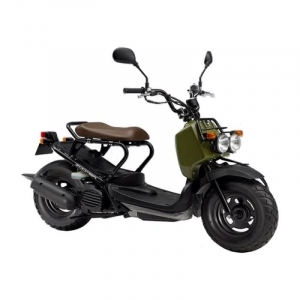 Скутер HONDA ZOOMER AF58Цена 155 000 руб.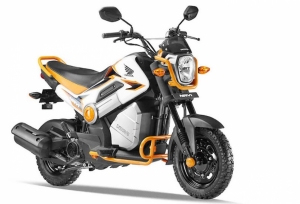 Скутер HONDA NAVY 110 JF65Цена 200 000 руб.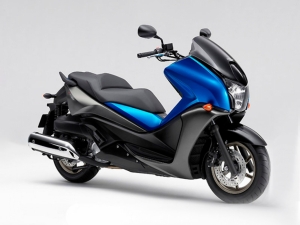 Скутер HONDA FAZE 250 MF11Цена 290 000 руб.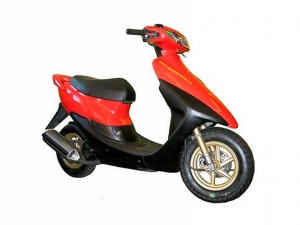 Скутер HONDA DIO AF35 ZX IIIЦена 72 000 руб.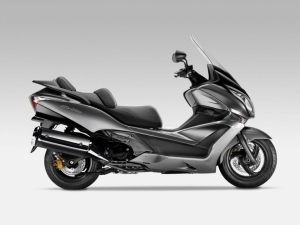 Скутер HONDA SILVERWING 600 с ABS PF02Цена 400 000 руб.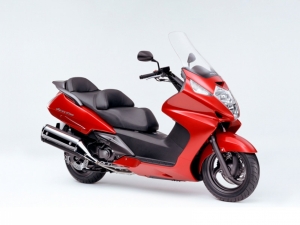 Скутер HONDA SILVERWING 600 PF01Цена 310 000 руб.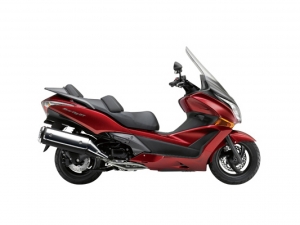 Скутер SILVERWING 400 NF03 c ABSЦена 360 000 руб.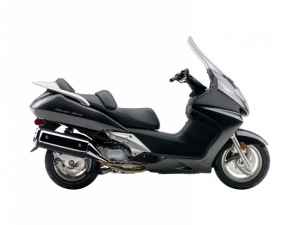 Скутер HONDA SILVERWING 400 NF01Цена 290 000 руб.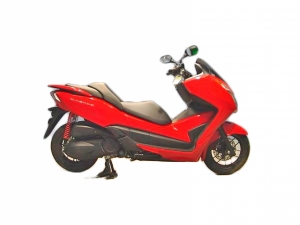 Скутер HONDA FORZA SIA 250 MF12Цена 330 000 руб.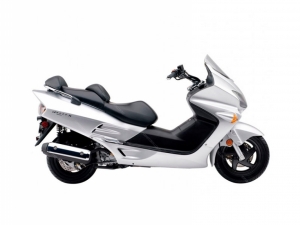 Скутер HONDA FORZA Z 2 250 MF10Цена 260 000 руб.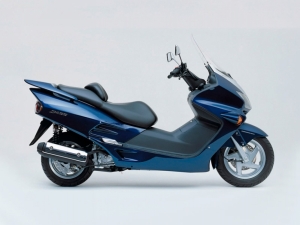 Скутер HONDA FORZA X250 MF06Цена 140 000 руб.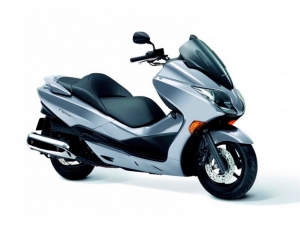 Скутер HONDA FORZA Х2/Z 250 MF08Цена 235 000 руб.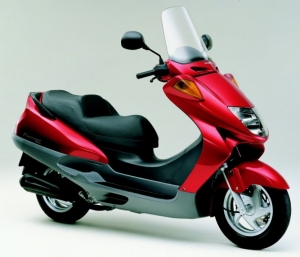 Скутер HONDA FORSIGHT 250 MF04Цена 160 000 руб.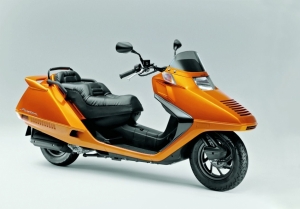 Скутер HONDA FUSION 250 MF02Цена 140 000 руб.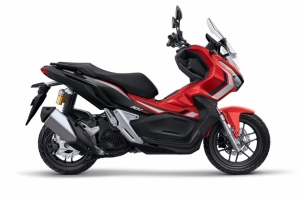 Скутер HONDA ADV 150 KF38Цена 370 000 руб.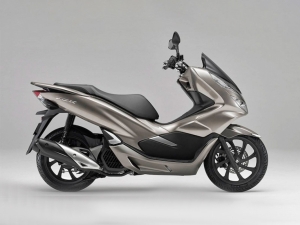 Скутер HONDA PCX 150 KF30Цена 340 000 руб.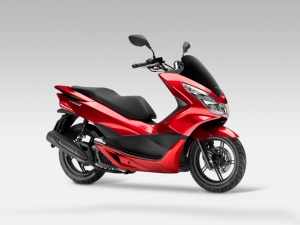 Скутер HONDA PCX 150 KF18Цена 230 000 руб.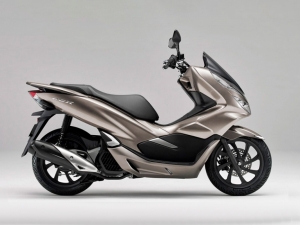 Скутер HONDA PCX 150 KF12Цена 190 000 руб.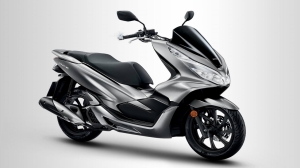 Скутер HONDA PCX 125 JF84 HUBRIDЦена 350 000 руб.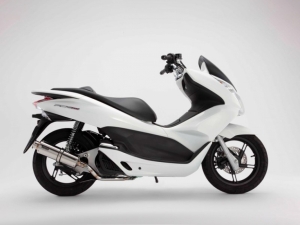 Скутер HONDA PCX 125 JF56Цена 210 000 руб.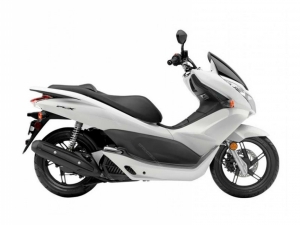 Скутер HONDA PCX 125 JF28Цена 175 000 руб.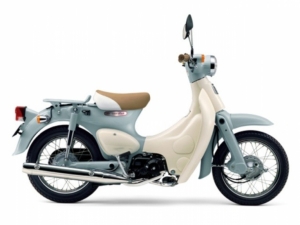 Скутер HONDA LITTLE CUB 50 JBNЦена 100 000 руб.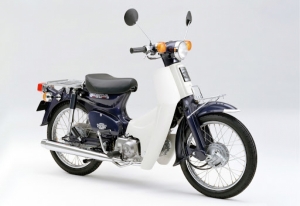 Скутер HONDA LITTLE CUB С50Цена 85 000 руб.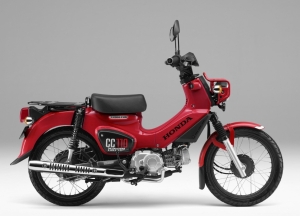 Скутер HONDA CROSS CUB 110 JA45Цена 240 000 руб.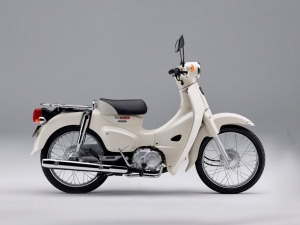 Скутер HONDA SUPER CUB C110 JA44Цена 230 000 руб.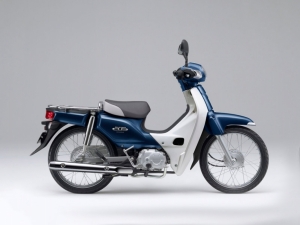 Скутер HONDA SUPER CUB C110 JA10Цена 150 000 руб.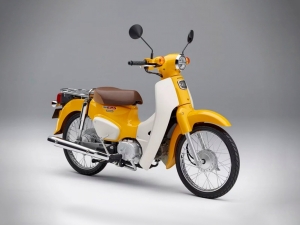 Скутер HONDA SUPER CUB C110 JA07Цена 140 000 руб.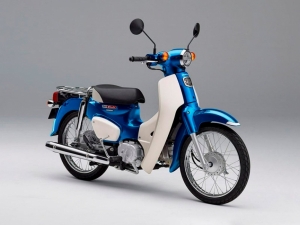 Скутер HONDA SUPER CUB C100 HA05/06Цена 110 000 руб.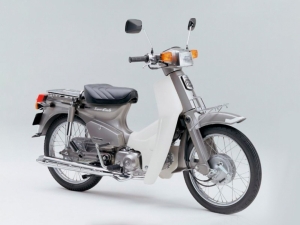 Скутер HONDA SUPER CUB C90 HA02Цена 100 000 руб.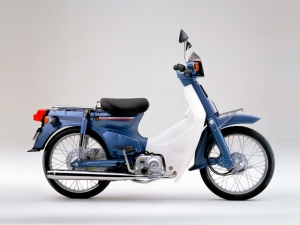 Скутер HONDA SUPER CUB C50 AA01Цена 90 000 руб.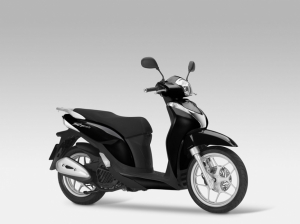 Скутер HONDA SH MODE 125 JF51Цена 225 000 руб.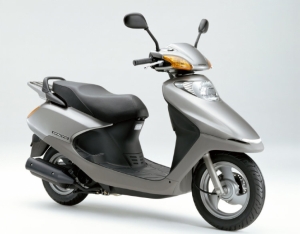 Скутер HONDA SPACY 100 JF13Цена 140 000 руб.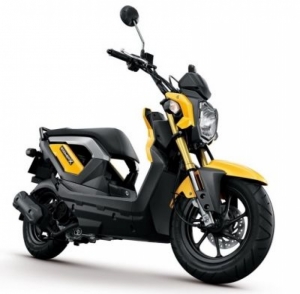 Скутер HONDA ZOOMER X 110 JF52Цена 230 000 руб.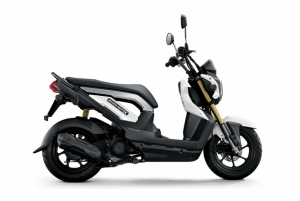 Скутер HONDA ZOOMER X 110 JF38Цена 195 000 руб.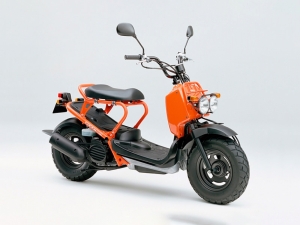 Скутер HONDA ZOOMER AF58Цена 105 000 руб.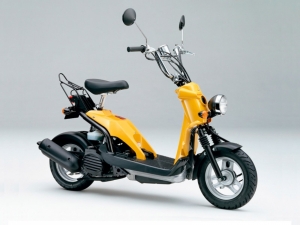 Скутер HONDA BITE 50 AF59Цена 85 000 руб.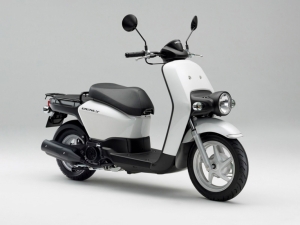 Скутер HONDA BENLY 110 JF09Цена 140 000 руб.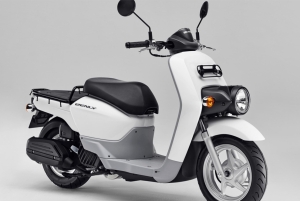 Скутер HONDA BENLY 50 AA05Цена 125 000 руб.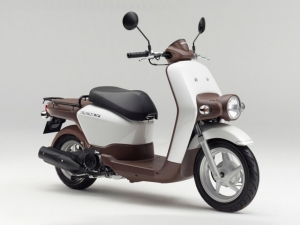 Скутер HONDA BENLY 50 AA03Цена 110 000 руб.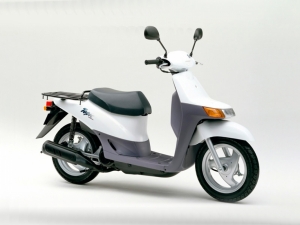 Скутер HONDA TOPIC FLEX AF38Цена 78 000 руб.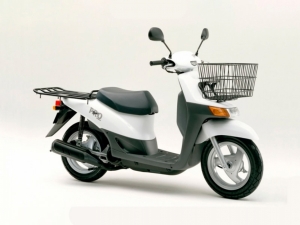 Скутер HONDA TOPIC PRO AF38Цена 80 000 руб.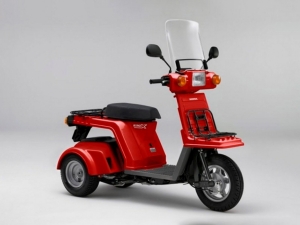 Скутер HONDA GYRO X TD02Цена 130 000 руб.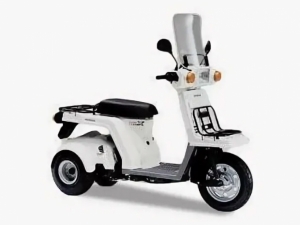 Скутер HONDA GYRO X TD01 IIЦена 95 000 руб.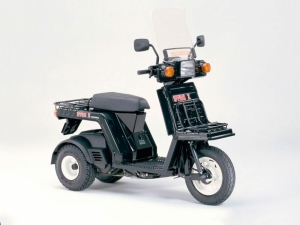 Скутер HONDA GYRO X TD01Цена 75 000 руб.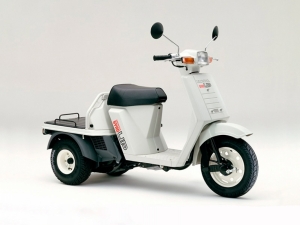 Скутер HONDA GYRO UP TA01Цена 115 000 руб.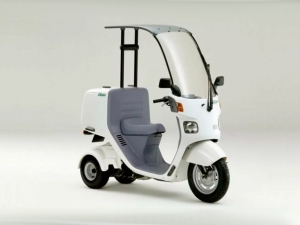 Скутер HONDA GYRO CANOPY TA03Цена 165 000 руб.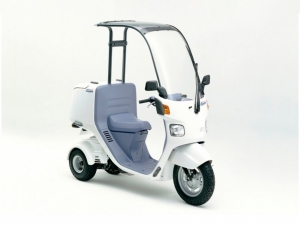 Скутер HONDA GYRO CANOPY TA02Цена 120 000 руб.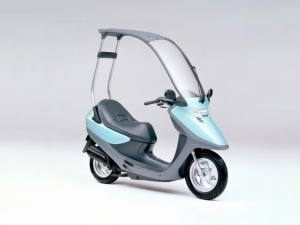 Скутер HONDA CABINA 90 HF06Цена 90 000 руб.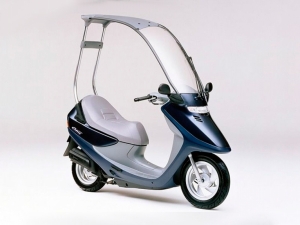 Скутер HONDA CABINA 50 AF33Цена 85 000 руб.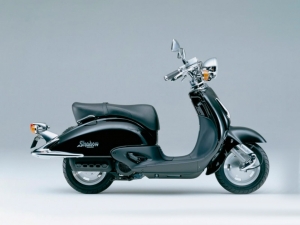 Скутер HONDA JOKER 90 HF09Цена 105 000 руб.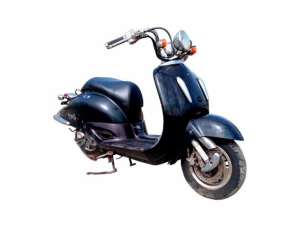 Скутер HONDA JOKER 50 AF42Цена 90 000 руб.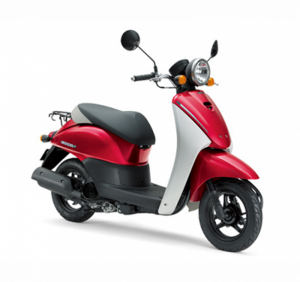 Скутер HONDA TODAY AF67Цена 82 000 руб.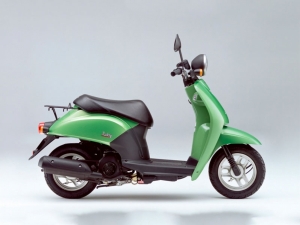 Скутер HONDA TODAY AF61Цена 67 000 руб.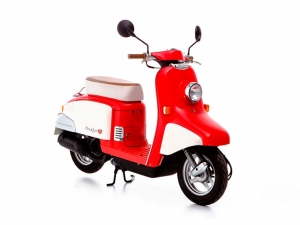 Скутер HONDA JULIO AF52Цена 80 000 руб.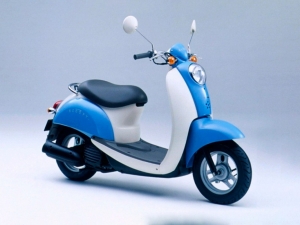 Скутер HONDA CREA SCOOPY AF55Цена 73 000 руб.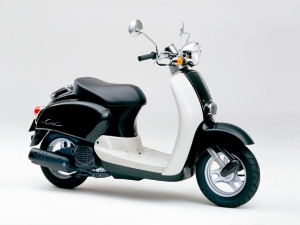 Скутер HONDA GIORNO CREA AF54Цена 69 000 руб.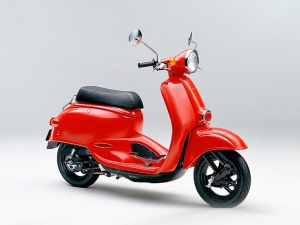 Скутер HONDA GIORCUB AF53Цена 78 000 руб.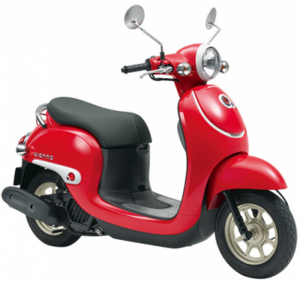 Скутер HONDA GIORNO 50 FI AF77Цена 160 000 руб.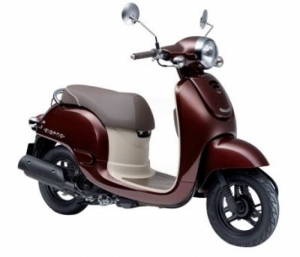 Скутер HONDA GIORNO 50 FI AF70Цена 115 000 руб.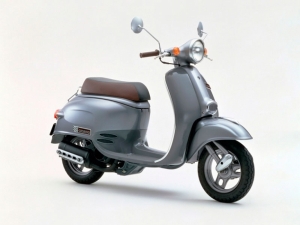 Скутер HONDA GIORNO AF24Цена 66 000 руб.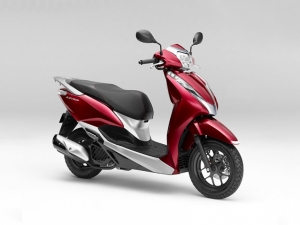 Скутер HONDA LEAD 125 JF45Цена 205 000 руб.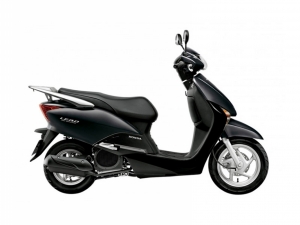 Скутер Honda LEAD 110 JF19Цена 150 000 руб.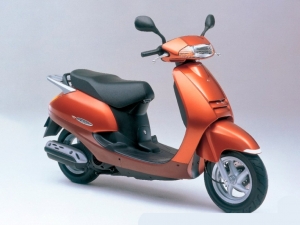 Скутер HONDA LEAD 100 JF06Цена 99 000 руб.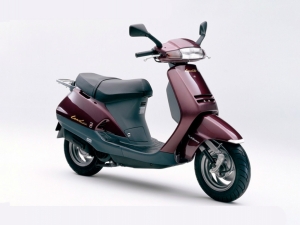 Скутер HONDA LEAD 90 HF05Цена 87 000 руб.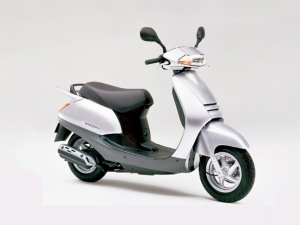 Скутер HONDA LEAD 50 AF48Цена 82 000 руб.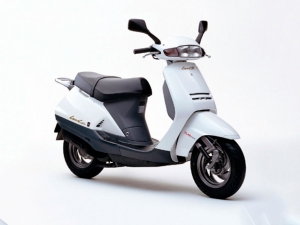 Скутер HONDA LEAD 50 AF20Цена 78 000 руб.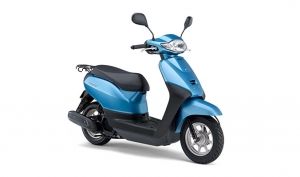 Скутер HONDA TACT 50 BASIC AF75Цена 125 000 руб.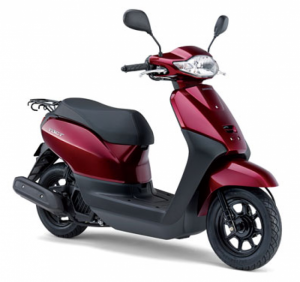 Скутер HONDA TACT 50 BASIC AF79Цена 139 000 руб.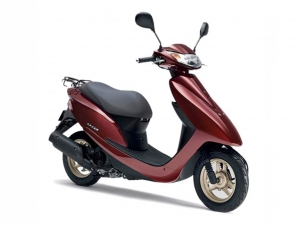 Скутер HONDA DIO AF68Цена 83 000 руб.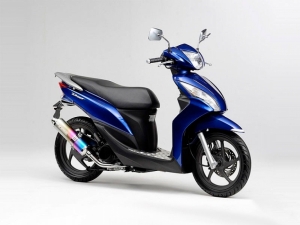 Скутер HONDA DIO 110 JF31Цена 160 000 руб.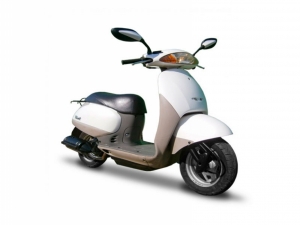 Скутер HONDA TACT 50 AF51Цена 73 000 руб.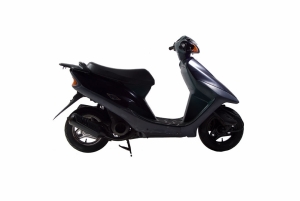 Скутер HONDA TACT AF31Цена 70 000 руб.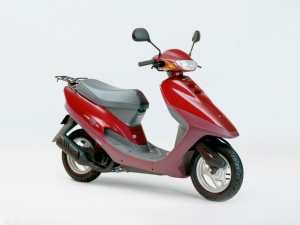 Скутер HONDA TACT AF30Цена 72 000 руб.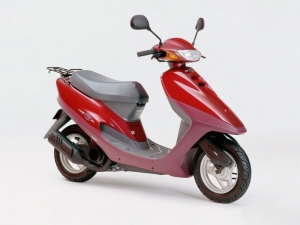 Скутер HONDA TACT AF30Цена 69 000 руб.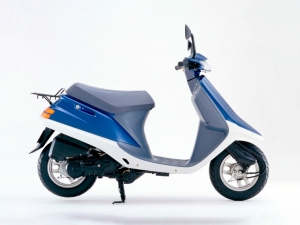 Скутер HONDA TACT AF24Цена 67 000 руб.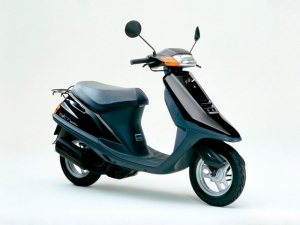 Скутер HONDA TACT AF24Цена 64 000 руб.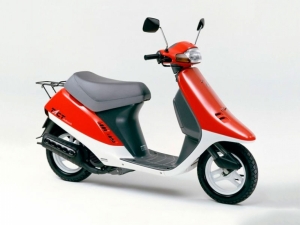 Скутер HONDA TACT AF16Цена 58 000 руб.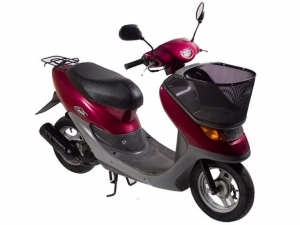 Скутер HONDA DIO AF68 FI CESTAЦена 84 000 руб.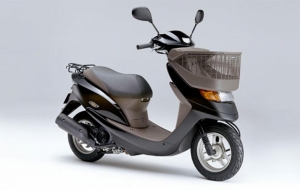 Скутер HONDA DIO AF62 с корзиной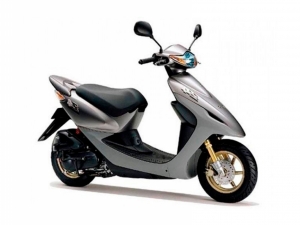 Скутер HONDA DIO AF62Цена 73 000 руб.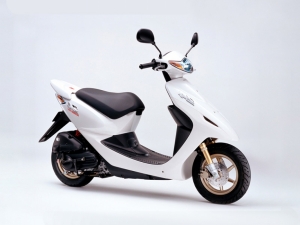 Скутер HONDA DIO Z4 AF63Цена 85 000 руб.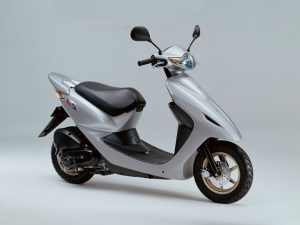 Скутер HONDA DIO Z4 AF57Цена 73 000 руб.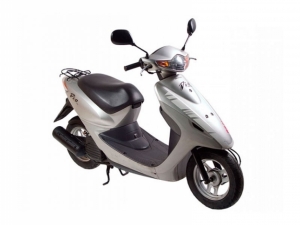 Скутер HONDA DIO AF57Цена 69 000 руб.Скутер HONDA DIO AF56Цена 68 000 руб.Скутер HONDA DIO AF35 ZX IIЦена 72 000 руб.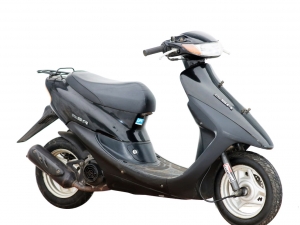 Скутер HONDA DIO AF35 SRЦена 62 000 руб.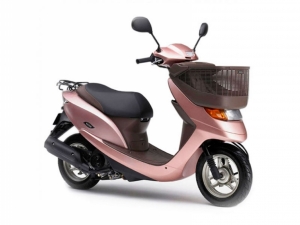 Скутер HONDA DIO AF34 CESTAЦена 62 000 руб.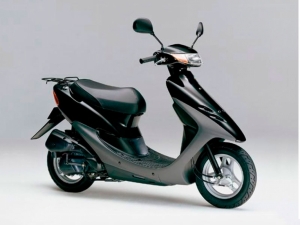 Скутер HONDA DIO AF34Цена 60 000 руб.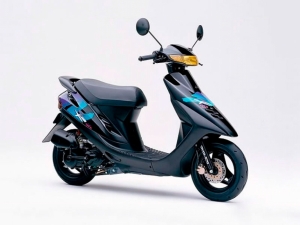 Скутер HONDA DIO AF28 ZXЦена 63 000 руб.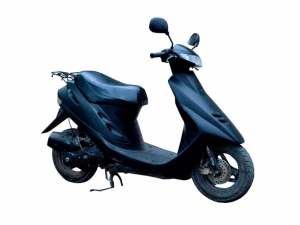 Скутер HONDA DIO AF28 SRЦена 62 000 руб.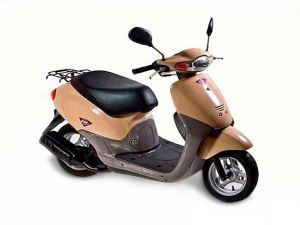 Скутер HONDA DIO AF27 FITЦена 60 000 руб.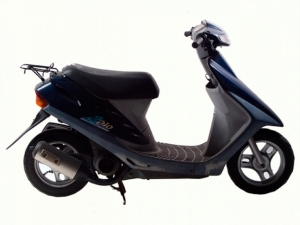 Скутер HONDA DIO AF27Цена 58 000 руб.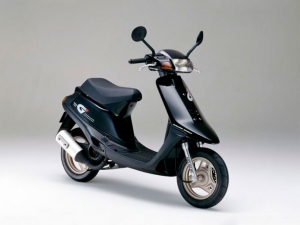 Скутер HONDA DIO AF25 SRЦена 55 000 руб.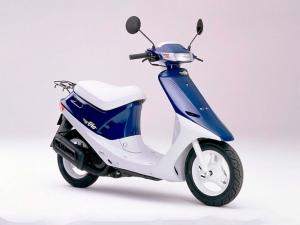 Скутер HONDA DIO AF18Цена 50 000 руб.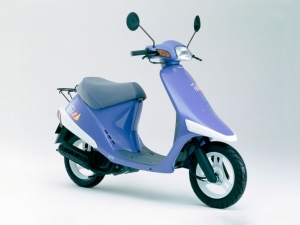 Скутер HONDA PAL AF17Цена 50 000 руб.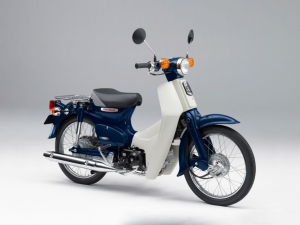 Скутер HONDA SUPER CUB C50 AA01Цена 54 000 руб.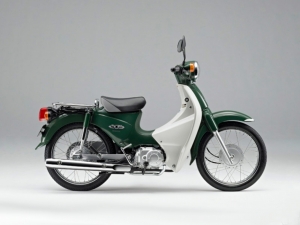 Скутер HONDA SUPER CUB C70Цена 64 000 руб.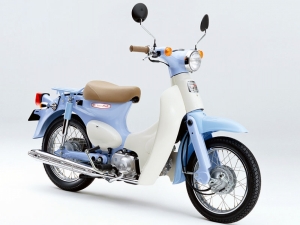 Скутер HONDA LITTLE CUB 50 BAЦена 75 000 руб.